COMUNICAZIONE DI APERTURA DI FILIALE/SEDE SECONDARIA DI AGENZIA DI VIAGGIO E TURISMO(Art. 11 l.r. 34/2007 come modificata dalla l.r. 6/2014)Il/La sottoscritto/a: Cognome _____________________________ Nome _____________________Data di nascita ____/____/____ Luogo di nascita _____________________________ (Prov. ____ )Cittadinanza______________________________________________________________________Residenza:  Comune di _________________________________ CAP __________ (Prov. ______ )Via/P.zza __________________________________n. ______  Tel. _______________Domicilio:  Comune di _________________________________ CAP __________ (Prov. ______ )Via/P.zza __________________________________n. ______  Tel. _________________________e.mail________________________________ pec_________________________________In qualità di :	Titolare dell'omonima impresa individualePARTITA IVA  |__|__|__|__|__|__|__|__|__|__|__|n. di iscrizione al Registro Imprese  |__|__|__|__|__|__| CCIAA di ___________________________	Legale rappresentante della società:denominazione o ragione sociale _______________________________________________________P. IVA |__|__|__|__|__|__|__|__|__|__|__|con sede nel Comune di ______________________________________ Provincia di ________via/piazza _____________________________________ n. |__|__|__| CAP |__|__|__|__|__n. di iscrizione al Registro Imprese |__|__|__|__|__|__|__|  CCIAA_____________________, già titolare dell’agenzia di viaggio e turismo denominata_______________________________________________con sede in via/Corso/Piazza___________________________________________ n° civico ______________Comune 					 CAP (			) Prov. 				___Telefono 					 Fax 						__________Indirizzo e-mail 										________________autorizzazione n. ________________________________del__________________________________denuncia inizio attività del __________________________________________________________________segnalazione inizio attività del_____________________________________________________________COMUNICAl’apertura  di una filiale/sede secondaria in via/Corso/Piazza__________________________________________________ n° civico ______________Comune 					 CAP (			) Prov. 				___Telefono 					 Fax 					________________Indirizzo e-mail 						pec_______________________________________A tal fine, consapevole che le dichiarazioni mendaci, la falsità nella formazione degli atti e l’uso di atti falsi comportano l’applicazione delle sanzioni penali e la conseguente decadenza da eventuali  benefici ai sensi degli artt. 75, 76 del DPR 445/2000 sotto la propria responsabilitàDICHIARAdi avere la disponibilità dei locali della filiale/sede secondaria in qualità di Proprietario giusta contratto del______________ registrato al n.__________________Conduttore giusta contratto del______________ registrato al n.__________________altro (specificare) ________________________________________________________- che la destinazione d'uso dei locali censiti al catasto di ________________________foglio mappale n.____ sub______ in cui si svolge l'attività della filiale/sede secondaria è _________________________________ ed è  compatibile con l’attività di cui alla presente segnalazione;- che per lo/gli/ stesso/i locale/i è stata rilasciata in data |__|__| |__|__| |__|__|__|__|  certificazione di agibilità o titolo equipollente in base alla vigente normativa in materia;- che la persona preposta alla direzione tecnica dell’agenzia di viaggio e turismo principale è  sé medesimo/a______________________________________________________________________; il/la sig./a (nome)_______________________________(cognome)______________________________C.F.___________________________nato/a il_______________________a____________________ avente cittadinanza__________________ e residente a_________________ ovvero con domicilio in_____________ via/piazza_______________n._____CAP___________;- che il responsabile/referente della filiale/sede secondaria è il/la sig./a (nome)_______________________________(cognome)_________________________________________C.F.___________________________nato/a il_______________________a____________________ il __________________ e residente a_________________ ovvero con domicilio in_____________ via/piazza_______________n._____CAP___________;- di aver provveduto alla estensione della polizza assicurativa a copertura delle responsabilità assunte dalla filiale/sede secondaria verso i clienti;- che la regione in cui ha sede l’agenzia di viaggi principale prevede un deposito cauzionale che è stato versato e i cui estremi sono_________________________________________________________________;Allega alla presente:ricevuta di Versamento diritti SUAP da versarsi sul seguente IBAN IT71 J076 0104 0000 0102 0378 244 Intestato a  Suap Sistema Murgiano - Comune di Altamura;procura a presentare la comunicazione;fotocopia di un documento di identità del dichiarante in corso di validità;copia polizza assicurativa con estensione all’attività della filiale/sede secondaria;	Data e luogo							            Firma                                                                                                                 __________________________Ai sensi e per gli effetti dell’art. 13 del D.lgs. n. 196/2013 (“Codice in materia di protezione dei dati personali”), il sottoscritto dichiara di essere informato che i dati personali raccolti saranno trattati, anche con strumenti informatici, esclusivamente nell’ambito della pratica per la quale la presente comunicazione viene presentata.	Data								            Firma                                                                                                                  __________________________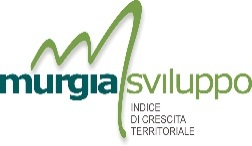 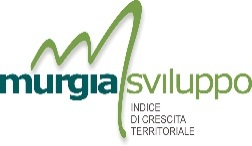 Tramite il SUAP del Comune di ____________________________Indirizzo  _________________________________________PEC / Posta elettronica suapmurgiano@pec.comune.altamura.ba.it_Compilato a cura del SUAP:Pratica                                    del Protocollo_______________________________________________________________Tramite il SUAP del Comune di ____________________________Indirizzo  _________________________________________PEC / Posta elettronica suapmurgiano@pec.comune.altamura.ba.it_ COMUNICAZIONE DI APERTURA DI FILIALE/SEDE    SECONDARIA DI AGENZIA DI VIAGGIO E TURISMO COMUNICAZIONE DI APERTURA DI FILIALE/SEDE    SECONDARIA DI AGENZIA DI VIAGGIO E TURISMO COMUNICAZIONE DI APERTURA DI FILIALE/SEDE    SECONDARIA DI AGENZIA DI VIAGGIO E TURISMO COMUNICAZIONE DI APERTURA DI FILIALE/SEDE    SECONDARIA DI AGENZIA DI VIAGGIO E TURISMO